§6575-H.  Sale and purchase of elvers1.  Sale of elvers.  A person may not sell elvers except as follows.A.  A person may not sell elvers except to a person who holds a valid elver dealer's license under section 6864 or a person who, pursuant to section 6864, subsection 9, is an authorized representative of a person holding a license issued under section 6864.  [PL 2013, c. 301, §12 (NEW).]B.  A person may not accept payment for elvers in any form other than a check or cashier's check that identifies both the buyer, by whom the landings will be reported, and the seller, each of whom must be a person holding a license issued under section 6864, a person who, pursuant to section 6864, subsection 9, is an authorized representative of a person holding a license issued under section 6864 or a person holding a license issued under section 6302‑A, subsection 3, paragraph E, E‑1, F or G or section 6505‑A.  [PL 2013, c. 468, §29 (AMD).][PL 2013, c. 468, §29 (AMD).]1-A.  Purchase of elvers.  A person who holds a valid elver dealer's license under section 6864 or a person who, pursuant to section 6864, subsection 9, is an authorized representative of a person holding a license issued under section 6864 shall post at the point of sale the price that that buyer will pay.[PL 2013, c. 485, §8 (NEW).]2.  Violation.  A person who violates this section commits a Class D crime for which a fine of $2,000 must be imposed, none of which may be suspended. Violation of this section is a strict liability crime as defined in Title 17‑A, section 34, subsection 4‑A.[PL 2013, c. 49, §15 (NEW).]SECTION HISTORYPL 2013, c. 49, §15 (NEW). PL 2013, c. 301, §12 (AMD). PL 2013, c. 468, §29 (AMD). PL 2013, c. 485, §8 (AMD). The State of Maine claims a copyright in its codified statutes. If you intend to republish this material, we require that you include the following disclaimer in your publication:All copyrights and other rights to statutory text are reserved by the State of Maine. The text included in this publication reflects changes made through the First Regular and First Special Session of the 131st Maine Legislature and is current through November 1, 2023
                    . The text is subject to change without notice. It is a version that has not been officially certified by the Secretary of State. Refer to the Maine Revised Statutes Annotated and supplements for certified text.
                The Office of the Revisor of Statutes also requests that you send us one copy of any statutory publication you may produce. Our goal is not to restrict publishing activity, but to keep track of who is publishing what, to identify any needless duplication and to preserve the State's copyright rights.PLEASE NOTE: The Revisor's Office cannot perform research for or provide legal advice or interpretation of Maine law to the public. If you need legal assistance, please contact a qualified attorney.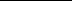 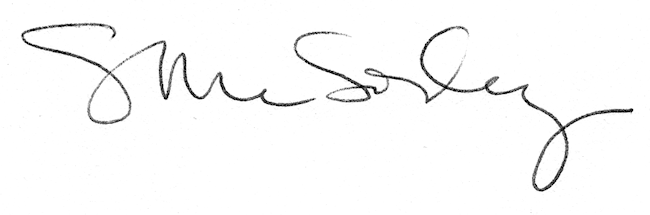 